Основним правовим документом, що захищає дитину від жорстокої поведінки, є Конвенція ООН про права дитини, яка передбачає в своїх статтях: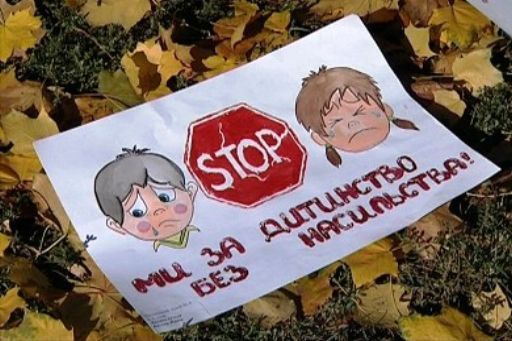 ст.6 – максимально можливе забезпечення здорового розвитку дитини;ст. 16 – захист від  свавільного або незаконного втручання в особисте життя дитини, від зазіхань на її честь та репутацію;ст. 24 – забезпечення заходів для боротьби з хворими та недоїданням;ст. 27 – визнання права кожної дитини на рівень життя, необхідний для фізичного, розумового, духовного, морального та соціального розвитку;-ст. 34 – захист дитини від сексуальної спокуси;-ст. 37 – захист дитини від інших форм жорстокої поведінки;-ст. 39 – заходи допомоги дитині, що стала жертвою жорстокої поведінки.Пам'ятка батькам1. Пам'ятайте, що першим університетом життя для дитини є та сім'я, в якій народилася дитина. Завдання обох батьків полягає в тому ,щоб створити в сім'ї атмосферу любові, .довіри, духовного настрою та комфорту.2. Не дивіться на дитину як на особисту власність. Ви дали дитині фізичне тіло, а душа її належить світові. Сприймайте дитину як особистість - єдину, унікальну і неповторну.3. Не виражайте часто свого незадоволення, критики, - це тільки породжує антагонізм в стосунках дітей і батьків.4. Давайте дітям можливість відчувати Ваше визнання і схвалення.5. Ніколи не старайтесь запевнити дитину в тому , що вона погана.6. Будьте тактовними в стосунках з дітьми.7. Давайте приклад емоційного самоконтролю і витримки.8. Показуйте приклад позитивних дій та вчинків дітям не на словах , а в конкретних справах.9. Насильство над дітьми - це протиприродній акт , який забороняється законом. Так, в сімейному кодексі сказано наступне:" Забороняються фізичні покарання дітей батьками та інші види покарань, які принижують людську гідність. Дитина має право на належне батьківське виховання".10 Завжди давайте дитині шанс на право бути кращою.11 .Пам'ятайте, що в сім'ї дитина пізнає, як взаємодіяти з іншими людьми, як ставитися до себе і до оточення, як упоратися з труднощами і, за великим рахунком, що таке життя.Дитина і насильство. Любов і жорстокість. Надія і відчай. Ми всі інтуїтивно тягнемося до світлого в цьому світі. Прислухаємося до голосу дитини як до діючої в істині:		“Мій улюблений світ - без насильства,		Без жорстокості, болю і зла,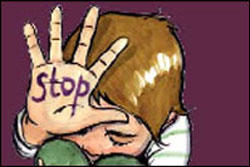 		Де народом заспівана пісня		Містить тільки хороші слова.		Мій улюблений світ – без насильства,		Де немає страждання й війни,		Де розквітла калина барвиста,		Й голосінь не почуєш сумних.		Мій улюблений світ – це не казка,		А реальне щасливе життя,		Бо звільнивши нас світ від насильства,		Можна сміло іти в майбуття.		І коли на теренах країни		Без страждань заживе кожне місто,		Скажуть люди всієї країни:		Україна – це світ без насильства”.                                                                                               Богданівський НВК, 2014 рік